ПОСТАНОВЛЕНИЕ ШУÖМО внесении изменений в постановление администрации муниципального района «Печора» от 27 марта 2019 года  № 323  	1. Внести в постановление муниципального района «Печора» от 27 марта 2019 года  № 323  «Об утверждении реестра мест (площадок) накопления твердых коммунальных отходов на территории муниципального образования муниципального района «Печора»  следующие изменения:	1.1. В приложении к постановлению добавить: позицию № 240;	1.1.1. В графу 2 позиции 240 добавить данные о нахождении мест (площадок) накопления ТКО «Республика Коми, г. Печора, вокзальный комплекс»;	1.1.2. В графу 3 позиции 240 добавить данные о технических характеристиках мест (площадок) накопления ТКО «Железобетонная плита 6х2. количество контейнеров-6 объем 0,75 куб.м»;	1.1.3. В графу 4 позиции 240 добавить данные о собственниках мест (площадок) накопления ТКО «Открытое акционерное общество «Российские железные дороги» ОГРН 1037739877295»;	1.1.4. В графу 5 позиции 240 добавить данные об источниках образования ТКО «Здание вокзала, АБК, пост ЭЦ».	1.2. В приложении к постановлению добавить: позицию № 241;	1.1.1. В графу 2 позиции 241 добавить данные о нахождении мест (площадок) накопления ТКО «Республика Коми, г. Печора, ул. Железнодорожная, д.38Б»;	1.1.2. В графу 3 позиции 241 добавить данные о технических характеристиках мест (площадок) накопления ТКО «Железобетонная плита 2 кв.м. количество контейнеров-2 объем 0,75 куб.м»;	1.1.3. В графу 4 позиции 241 добавить данные о собственниках мест (площадок) накопления ТКО «Открытое акционерное общество «Российские железные дороги» ОГРН 1037739877295»;	1.1.4. В графу 5 позиции 241 добавить данные об источниках образования ТКО «Ангар для отстоя путевой техники ПМС-324, здание АБК Печорской дистанции пути».	2. Настоящее постановление вступает в силу со дня его подписания и подлежит размещению на официальном сайте муниципального образования муниципального района «Печора».Глава муниципального района -                                                                руководитель администрации                                                                  Н.Н. ПаншинаАДМИНИСТРАЦИЯ МУНИЦИПАЛЬНОГО РАЙОНА  «ПЕЧОРА»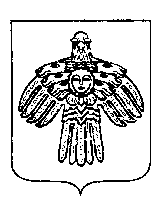 «ПЕЧОРА» МУНИЦИПАЛЬНÖЙ РАЙОНСА АДМИНИСТРАЦИЯ« 10 »  июля  2019 г. г. Печора  Республика Коми  №  759